2. Textaufgaben zum Multiplizieren mit einem Bruch
1) Carlottas Mutter sagt: „Heute bestellen wir Pizza! Schafft denn jeder eine ganze?“ Carlotta antwortet: „Eine ganze ist mir zu viel. Aber eine dreiviertel Pizza würde ich schaffen.“ Ihrem Bruder, ihrem Vater und ihrer Mutter geht es genauso. Frage: Wie viele Pizzen wird Carlottas Mutter nun bestellen?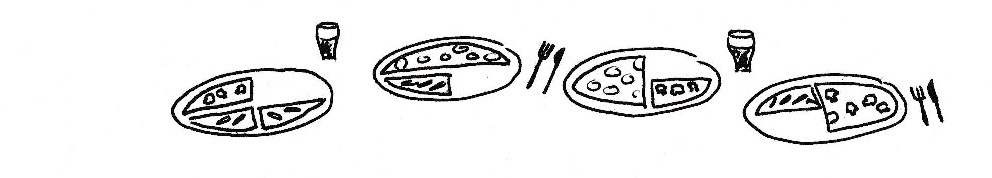 Rechenaufgabe: Lösungssatz: ___________________________________________________________________________________________________2) Frau Maier räumt die Vorratsschublade in ihrer Küche auf. Sie findet drei angebrochene Packungen Spaghetti. Jede ist etwa noch zu   voll. Frage: Passen diese Reste in zwei Spaghetti-Packungen?Rechenaufgabe: Lösungssatz: ______________________________________________________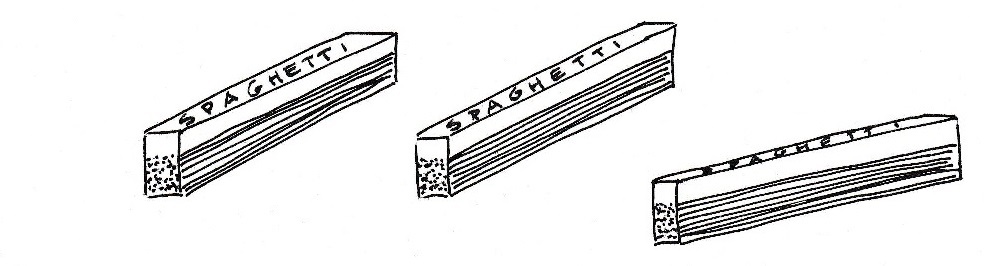 3) Hannes kauft für die Klassenfeier eine Kiste mit Orangensaft. Schaue sie dir auf dem Bild genau an. 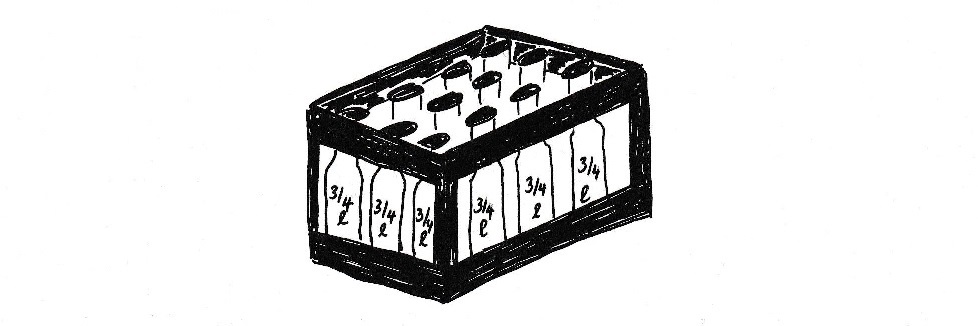 Frage: Wie viele Liter Orangensaft sind das?Rechenaufgabe: Lösungssatz: _____________________________________4) In der Gärtnerei stehen zwei Kolleginnen vor drei gleichen Pflanzenkisten, die alle nicht mehr ganz voll sind. „Ich brauche eine freie Kiste für neue Setzlinge!“, sagt die eine Gärtnerin. Frage: Kann man die Pflanzen so umschichten, dass eine Kiste frei wird?Rechenaufgabe: Lösungssatz: ______________________________________________________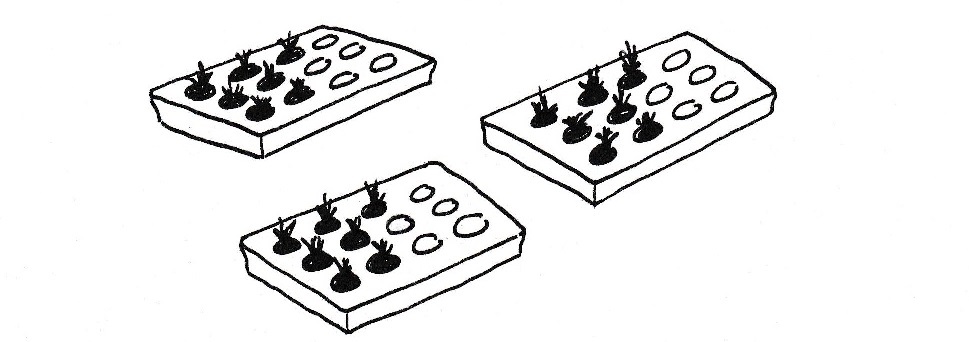 